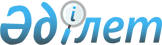 О внесении изменений в решение Толебийского районного маслихата от 25 декабря 2017 года № 21/109-VI "О районном бюджете на 2018-2020 годы"
					
			С истёкшим сроком
			
			
		
					Решение Толебийского районного маслихата Туркестанской области от 27 ноября 2018 года № 32/182-VI. Зарегистрировано Департаментом юстиции Туркестанской области 14 декабря 2018 года № 4837. Прекращено действие в связи с истечением срока
      В соответствии с пунктом 5 статьи 109 Бюджетного кодекса Республики Казахстан от 4 декабря 2008 года, подпунктом 1) пункта 1 статьи 6 Закона Республики Казахстан от 23 января 2001 года "О местном государственном управлении и самоуправлении в Республике Казахстан" и решением Туркестанского областного маслихата от 9 ноября 2018 года № 31/336-VI "О внесении изменений в решение Южно-Казахстанского областного маслихата от 11 декабря 2017 года № 18/209-VI "Об областном бюджете на 2018-2020 годы", зарегистрированного в Реестре государственной регистрации нормативных правовых актов № 4780 Толебийский районный маслихат РЕШИЛ:
      1. Внести в решение Толебийского районного маслихата от 25 декабря 2017 года № 21/109-VI "О районном бюджете на 2018-2020 годы" (зарегистрировано в Реестре государственной регистрации нормативных правовых актов за № 4352, опубликовано 12 января 2018 года в газете "Толеби туы" и 15 января 2018 года в эталонном контрольном банке нормативных правовых актов Республики Казахстан в электронном виде) следующие изменения:
      пункт 1 изложить в следующей редакции:
      "1. Утвердить районный бюджет Толебийского района на 2018-2020 годы согласно приложениям 1, 2 и 3 соответственно, в том числе на 2018 год в следующих объемах:
      1) доходы – 16 396 790 тысяч тенге:
      налоговым поступлениям – 1 084 857 тысяч тенге;
      неналоговым поступлениям – 15 663 тысяч тенге;
      поступлениям от продажи основного капитала – 28 333 тысяч тенге;
      поступлениям трансфертов – 15 267 937 тысяч тенге;
      2) затраты – 16 534 478 тысяч тенге;
      3) чистое бюджетное кредитование – 0:
      бюджетные кредиты – 0;
      погашение бюджетных кредитов – 0;
      4) сальдо по операциям с финансовыми активами – 0:
      приобретение финансовых активов – 0;
      поступления от продажи финансовых активов государства – 0;
      5) дефицит бюджета – - 137 688 тысяч тенге;
      6) финансирование дефицита бюджета – 137 688 тысяч тенге:
      поступление займов – 0;
      погашение займов – 3 039 тысяч тенге;
      используемые остатки бюджетных средств – 140 727 тысяч тенге.".
      Приложения 1, 6 указанного решения изложить в новой редакции согласно приложениям 1, 2 к настоящему решению.
      2. Установить на 2018 год норматив распределения общей суммы поступления индивидуального подоходного налога с доходов, облагаемых у источника выплаты 42,7 процентов и соцального налога в размере 50 процентов в областной бюджет.
      3. Государственнному учреждению "Аппарат Толебийского районного маслихата" в установленном законодательством Республики Казахстан порядке обеспечить:
      1) государственную регистрацию настоящего решения в территориальном органе юстиции;
      2) в течение десяти календарных дней со дня государственной регистрации настоящего решения маслихата направление его копии в бумажном и электронном виде на казахском и русском языках в Республиканское государственное предприятие на праве хозяйственного ведения "Республиканский центр правовой информации" для официального опубликования и включения в эталонный контрольный банк нормативных правовых актов Республики Казахстан;
      3) в течение десяти календарных дней со дня государственной регистрации настоящего решения направление его копии на официальное опубликование в периодические печатные издания, распространяемых на территории Толебийского района;
      4) размещение настоящего решения на интернет-ресурсе Толебийского районного маслихата после его официального опубликования. 
      4. Настоящее решение вводится в действие с 1 января 2018 года. Районный бюджет на 2018 год Перечень бюджетных программ развития районного бюджета на 2018 год с разделением на бюджетные программы, направленные на реализацию бюджетных инвестиционных проектов (программ)
					© 2012. РГП на ПХВ «Институт законодательства и правовой информации Республики Казахстан» Министерства юстиции Республики Казахстан
				
      Председатель сессии

      районного маслихата

К.Кансейтов

      Секретарь районного маслихата

Н.Койбагаров
Приложение 1 к решению
Толебийского районного
маслихата от 27 ноября
2018 года № 32/182-VIПриложение 1 к решению
Толебийского районного
маслихата от 25 декабря
2017 года № 21/109-VI
Категория
Категория
Категория
Наименование
Наименование
Наименование
Сумма в тысяч тенге
Сумма в тысяч тенге
Класс
Класс
Класс
Класс
Класс
Сумма в тысяч тенге
Сумма в тысяч тенге
Подкласс
Подкласс
Подкласс
Подкласс
Сумма в тысяч тенге
Сумма в тысяч тенге
1. Доходы
1. Доходы
1. Доходы
16396790
16396790
01
Налоговые поступления
Налоговые поступления
Налоговые поступления
1084857
1084857
01
Подоходный налог
Подоходный налог
Подоходный налог
349589
349589
2
Индивидуальный подоходный налог
Индивидуальный подоходный налог
Индивидуальный подоходный налог
349589
349589
03
Социальный налог
Социальный налог
Социальный налог
345373
345373
1
Социальный налог
Социальный налог
Социальный налог
345373
345373
04
Hалоги на собственность
Hалоги на собственность
Hалоги на собственность
338448
338448
1
Hалоги на имущество
Hалоги на имущество
Hалоги на имущество
334559
334559
5
Единый земельный налог
Единый земельный налог
Единый земельный налог
3889
3889
05
Внутренние налоги на товары, работы и услуги
Внутренние налоги на товары, работы и услуги
Внутренние налоги на товары, работы и услуги
37447
37447
2
Акцизы
Акцизы
Акцизы
5162
5162
3
Поступления за использование природных и других ресурсов
Поступления за использование природных и других ресурсов
Поступления за использование природных и других ресурсов
8472
8472
4
Сборы за ведение предпринимательской и профессиональной деятельности
Сборы за ведение предпринимательской и профессиональной деятельности
Сборы за ведение предпринимательской и профессиональной деятельности
23165
23165
5
Налог на игорный бизнес
Налог на игорный бизнес
Налог на игорный бизнес
648
648
08
Обязательные платежи, взимаемые за совершение юридически значимых действий и (или) выдачу документов уполномоченными на то государственными органами или должностными лицами
Обязательные платежи, взимаемые за совершение юридически значимых действий и (или) выдачу документов уполномоченными на то государственными органами или должностными лицами
Обязательные платежи, взимаемые за совершение юридически значимых действий и (или) выдачу документов уполномоченными на то государственными органами или должностными лицами
14000
14000
1
Государственная пошлина
Государственная пошлина
Государственная пошлина
14000
14000
02
Неналоговые поступления
Неналоговые поступления
Неналоговые поступления
15663
15663
01
Доходы от государственной собственности
Доходы от государственной собственности
Доходы от государственной собственности
3068
3068
1
Дивиденды на государственные пакеты акций, находящиеся в государственной собственности
Дивиденды на государственные пакеты акций, находящиеся в государственной собственности
Дивиденды на государственные пакеты акций, находящиеся в государственной собственности
1230
1230
5
Доходы от аренды имущества, находящегося в государственной собственности
Доходы от аренды имущества, находящегося в государственной собственности
Доходы от аренды имущества, находящегося в государственной собственности
1754
1754
9
Прочие доходы от государственной собственности
Прочие доходы от государственной собственности
Прочие доходы от государственной собственности
84
84
04
Штрафы, пени, санкции, взыскания, налагаемые государственными учреждениями, финансируемыми из государственного бюджета, а также содержащимися и финансируемыми из бюджета (сметы расходов) Национального Банка Республики Казахстан
Штрафы, пени, санкции, взыскания, налагаемые государственными учреждениями, финансируемыми из государственного бюджета, а также содержащимися и финансируемыми из бюджета (сметы расходов) Национального Банка Республики Казахстан
Штрафы, пени, санкции, взыскания, налагаемые государственными учреждениями, финансируемыми из государственного бюджета, а также содержащимися и финансируемыми из бюджета (сметы расходов) Национального Банка Республики Казахстан
595
595
1
Штрафы, пени, санкции, взыскания, налагаемые государственными учреждениями, финансируемыми из государственного бюджета, а также содержащимися и финансируемыми из бюджета (сметы расходов) Национального Банка Республики Казахстан, за исключением поступлений от организаций нефтяного сектора 
Штрафы, пени, санкции, взыскания, налагаемые государственными учреждениями, финансируемыми из государственного бюджета, а также содержащимися и финансируемыми из бюджета (сметы расходов) Национального Банка Республики Казахстан, за исключением поступлений от организаций нефтяного сектора 
Штрафы, пени, санкции, взыскания, налагаемые государственными учреждениями, финансируемыми из государственного бюджета, а также содержащимися и финансируемыми из бюджета (сметы расходов) Национального Банка Республики Казахстан, за исключением поступлений от организаций нефтяного сектора 
595
595
06
Прочие неналоговые поступления
Прочие неналоговые поступления
Прочие неналоговые поступления
12000
12000
1
Прочие неналоговые поступления
Прочие неналоговые поступления
Прочие неналоговые поступления
12000
12000
03
Поступления от продажи основного капитала
Поступления от продажи основного капитала
Поступления от продажи основного капитала
28333
28333
03
Продажа земли и нематериальных активов
Продажа земли и нематериальных активов
Продажа земли и нематериальных активов
28333
28333
1
Продажа земли
Продажа земли
Продажа земли
28333
28333
04
Поступления трансфертов 
Поступления трансфертов 
Поступления трансфертов 
15267937
15267937
01
Трансферты из нижестоящих органов
Трансферты из нижестоящих органов
Трансферты из нижестоящих органов
78841
78841
3
Трансферты из бюджета городов районного значения, сел, поселков, сельских округов
Трансферты из бюджета городов районного значения, сел, поселков, сельских округов
Трансферты из бюджета городов районного значения, сел, поселков, сельских округов
78841
78841
02
Трансферты из вышестоящих органов государственного управления
Трансферты из вышестоящих органов государственного управления
Трансферты из вышестоящих органов государственного управления
15189096
15189096
2
Трансферты из областного бюджета
Трансферты из областного бюджета
Трансферты из областного бюджета
15189096
15189096
Функциональная группа Наименование
Функциональная группа Наименование
Функциональная группа Наименование
Функциональная группа Наименование
Функциональная группа Наименование
Функциональная группа Наименование
Сумма в тысяч тенге
Сумма в тысяч тенге
Функциональная подгруппа
Функциональная подгруппа
Функциональная подгруппа
Функциональная подгруппа
Сумма в тысяч тенге
Сумма в тысяч тенге
Администратор бюджетных программ
Администратор бюджетных программ
Администратор бюджетных программ
Сумма в тысяч тенге
Сумма в тысяч тенге
Программа
Программа
Сумма в тысяч тенге
Сумма в тысяч тенге
2 Затраты
16534478
16534478
1
1
Государственные услуги общего характера
424701
424701
1
Представительные, исполнительные и другие органы, выполняющие общие функции государственного управления
237748
237748
112
Аппарат маслихата района (города областного значения)
25393
25393
001
Услуги по обеспечению деятельности маслихата района (города областного значения)
22933
22933
003
Капитальные расходы государственных органов
2460
2460
122
Аппарат акима района (города областного значения)
212355
212355
001
Услуги по обеспечению деятельности акима района (города областного значения)
147553
147553
003
Капитальные расходы государственных органов
64802
64802
2
Финансовая деятельность
2625
2625
459
Отдел экономики и финансов района (города областного значения)
2625
2625
003
Проведение оценки имущества в целях налогообложения
2625
2625
9
Прочие государственные услуги общего характера
184328
184328
458
Отдел жилищно-коммунального хозяйства, пассажирского транспорта и автомобильных дорог района (города областного значения)
142809
142809
001
Услуги по реализации государственной политики на местном уровне в области жилищно-коммунального хозяйства, пассажирского транспорта и автомобильных дорог 
141389
141389
013
Капитальные расходы государственных органов
1420
1420
459
Отдел экономики и финансов района (города областного значения)
41519
41519
001
Услуги по реализации государственной политики в области формирования и развития экономической политики, государственного планирования, исполнения бюджета и управления коммунальной собственностью района (города областного значения)
36209
36209
015
Капитальные расходы государственных органов
5310
5310
2
2
Оборона
306743
306743
1
Военные нужды
23631
23631
122
Аппарат акима района (города областного значения)
23631
23631
005
Мероприятия в рамках исполнения всеобщей воинской обязанности
23631
23631
2
Организация работы по чрезвычайным ситуациям
283112
283112
122
Аппарат акима района (города областного значения)
283112
283112
006
Предупреждение и ликвидация чрезвычайных ситуаций масштаба района (города областного значения)
279412
279412
007
Мероприятия по профилактике и тушению степных пожаров районного (городского) масштаба, а также пожаров в населенных пунктах, в которых не созданы органы государственной противопожарной службы
3700
3700
4
4
Образование
9210159
9210159
1
Дошкольное воспитание и обучение
684652
684652
464
Отдел образования района (города областного значения)
684652
684652
040
Реализация государственного образовательного заказа в дошкольных организациях образования 
684652
684652
2
Начальное, основное среднее и общее среднее образование
8051820
8051820
464
Отдел образования района (города областного значения)
6450128
6450128
003
Общеобразовательное обучение
6278887
6278887
006
Дополнительное образование для детей
171241
171241
467
Отдел строительства района (города областного значения)
1601692
1601692
024
Строительство и реконструкция обьектов начального, основного среднего и общего среднего образования
1601692
1601692
9
Прочие услуги в области образования
473687
473687
464
Отдел образования района (города областного значения)
473687
473687
001
Услуги по реализации государственной политики на местном уровне в области образования 
9731
9731
005
Приобретение и доставка учебников, учебно-методических комплексов для государственных учреждений образования района (города областного значения)
347285
347285
007
Проведение школьных олимпиад, внешкольных мероприятий и конкурсов районного (городского) масштаба
631
631
015
Ежемесячная выплата денежных средств опекунам (попечителям) на содержание ребенка-сироты (детей-сирот), и ребенка (детей), оставшегося без попечения родителей
28504
28504
022
Выплата единовременных денежных средств казахстанским гражданам, усыновившим (удочерившим) ребенка (детей) сироту и ребенка (детей), оставшегося без попечения родителей
182
182
067
Капитальные расходы подведомственных государственных учреждений и организаций
87354
87354
6
6
Социальная помощь и социальное обеспечение
821576
821576
1
Социальное обеспечение
322169
322169
451
Отдел занятости и социальных программ района (города областного значения)
311352
311352
005
Государственная адресная социальная помощь
311352
311352
464
Отдел образования района (города областного значения)
10817
10817
030
Содержание ребенка (детей), переданного патронатным воспитателям
10817
10817
2
Социальная помощь
439993
439993
451
Отдел занятости и социальных программ района (города областного значения)
439993
439993
002
Программа занятости
173809
173809
004
Оказание социальной помощи на приобретение топлива специалистам здравоохранения, образования, социального обеспечения, культуры и спорта в сельской местности в соответствии с законодательством Республики Казахстан
5796
5796
006
Жилищная помощь
3369
3369
007
Социальная помощь отдельным категориям нуждающихся граждан по решениям местных представительных органов
70597
70597
014
Оказание социальной помощи нуждающимся гражданам на дому
34384
34384
015
Территориальные центры социального обслуживания пенсионеров и инвалидов
27994
27994
017
Обеспечение нуждающихся инвалидов обязательными гигиеническими средствами и предоставление услуг специалистами жестового языка, индивидуальными помощниками в соответствии с индивидуальной программой реабилитации инвалида
76738
76738
023
Обеспечение деятельности центров занятости населения
47306
47306
9
Прочие услуги в области социальной помощи и социального обеспечения
59414
59414
451
Отдел занятости и социальных программ района (города областного значения)
59414
59414
001
Услуги по реализации государственной политики на местном уровне в области обеспечения занятости и реализации социальных программ для населения
45153
45153
011
Оплата услуг по зачислению, выплате и доставке пособий и других социальных выплат
5365
5365
021
Капитальные расходы государственных органов
1500
1500
050
Реализация Плана мероприятий по обеспечению прав и улучшению качества жизни инвалидов в Республике Казахстан на 2012-2018 годы
7396
7396
7
7
Жилищно-коммунальное хозяйство
1009112
1009112
1
Жилищное хозяйство
293884
293884
467
Отдел строительства района (города областного значения)
293884
293884
003
Строительство и (или) приобретение жилья государственного коммунального жилищного фонда
240332
240332
004
Развитие, обустройство и (или) приобретение инженерно-коммуникационной инфраструктуры
53552
53552
2
Коммунальное хозяйство
715228
715228
458
Отдел жилищно-коммунального хозяйства, пассажирского транспорта и автомобильных дорог района (города областного значения)
711700
711700
012
Функционирование системы водоснабжения и водоотведения
7160
7160
028
Развитие коммунального хозяйства
44003
44003
048
Развитие благоустройства городов и населенных пунктов
6112
6112
058
Развитие системы водоснабжения и водоотведения в сельских населенных пунктах
654425
654425
467
Отдел строительства района (города областного значения)
3528
3528
005
Развитие коммунального хозяйства
3528
3528
8
8
Культура, спорт, туризм и информационное пространство
674929
674929
1
Деятельность в области культуры
273325
273325
455
Отдел культуры и развития языков района (города областного значения)
273325
273325
003
Поддержка культурно-досуговой работы
273325
273325
2
Спорт
181906
181906
465
Отдел физической культуры и спорта района (города областного значения)
179906
179906
001
Услуги по реализации государственной политики на местном уровне в сфере физической культуры и спорта
9420
9420
005
Развитие массового спорта и национальных видов спорта 
144986
144986
006
Проведение спортивных соревнований на районном (города областного значения) уровне
19500
19500
007
Подготовка и участие членов сборных команд района (города областного значения) по различным видам спорта на областных спортивных соревнованиях
6000
6000
467
Отдел строительства района (города областного значения)
2000
2000
008
Развитие объектов спорта
2000
2000
3
Информационное пространство
110500
110500
455
Отдел культуры и развития языков района (города областного значения)
83015
83015
006
Функционирование районных (городских) библиотек
73213
73213
007
Развитие государственного языка и других языков народа Казахстана
9802
9802
456
Отдел внутренней политики района (города областного значения)
27485
27485
002
Услуги по проведению государственной информационной политики через газеты и журналы 
27485
27485
9
Прочие услуги по организации культуры, спорта, туризма и информационного пространства
109198
109198
455
Отдел культуры и развития языков района (города областного значения)
32953
32953
001
Услуги по реализации государственной политики на местном уровне в области развития языков и культуры
8827
8827
032
Капитальные расходы подведомственных государственных учреждений и организаций
23726
23726
010
Капитальные расходы государственного органа 
400
400
456
Отдел внутренней политики района (города областного значения)
76245
76245
001
Услуги по реализации государственной политики на местном уровне в области информации, укрепления государственности и формирования социального оптимизма граждан
28989
28989
003
Реализация региональных программ в сфере молодежной политики
40656
40656
006
Капитальные расходы государственных органов
6600
6600
9
9
Топливно-энергетический комплекс и недропользование
949973
949973
9
Прочие услуги в области топливно-энергетического комплекса и недропользования
949973
949973
458
Отдел жилищно-коммунального хозяйства, пассажирского транспорта и автомобильных дорог района (города областного значения)
949973
949973
036
Развитие газотранспортной системы
949973
949973
10
10
Сельское, водное, лесное, рыбное хозяйство, особо охраняемые природные территории, охрана окружающей среды и животного мира, земельные отношения
263368
263368
1
Сельское хозяйство
262694
262694
467
Отдел строительства района (города областного значения)
1200
1200
010
Развитие объектов сельского хозяйства
1200
1200
473
Отдел ветеринарии района (города областного значения)
225020
225020
001
Услуги по реализации государственной политики на местном уровне в сфере ветеринарии
28365
28365
003
Капитальные расходы государственных органов
3460
3460
006
Организация санитарного убоя больных животных
2220
2220
007
Организация отлова и уничтожения бродячих собак и кошек
7372
7372
008
Возмещение владельцам стоимости изымаемых и уничтожаемых больных животных, продуктов и сырья животного происхождения
11740
11740
009
Проведение ветеринарных мероприятий по энзоотическим болезням животных
36984
36984
010
Проведение мероприятий по идентификации сельскохозяйственных животных
1867
1867
011
Проведение противоэпизоотических мероприятий
133012
133012
477
Отдел сельского хозяйства и земельных отношений района (города областного значения) 
36474
36474
001
Услуги по реализации государственной политики на местном уровне в сфере сельского хозяйства и земельных отношений
32244
32244
003
Капитальные расходы государственных органов
4230
4230
9
Прочие услуги в области сельского, водного, лесного, рыбного хозяйства, охраны окружающей среды и земельных отношений
674
674
459
Отдел экономики и финансов района (города областного значения)
674
674
099
Реализация мер по оказанию социальной поддержки специалистов
674
674
11
11
Промышленность, архитектурная, градостроительная и строительная деятельность
43369
43369
2
Архитектурная, градостроительная и строительная деятельность
43369
43369
467
Отдел строительства района (города областного значения)
17277
17277
001
Услуги по реализации государственной политики на местном уровне в области строительства
17277
17277
468
Отдел архитектуры и градостроительства района (города областного значения)
26092
26092
001
Услуги по реализации государственной политики в области архитектуры и градостроительства на местном уровне
10857
10857
003
Разработка схем градостроительного развития территории района и генеральных планов населенных пунктов
14240
14240
004
Капитальные расходы государственных органов
995
995
12
12
Транспорт и коммуникации
1093689
1093689
1
Автомобильный транспорт
1090689
1090689
458
Отдел жилищно-коммунального хозяйства, пассажирского транспорта и автомобильных дорог района (города областного значения)
1090689
1090689
023
Обеспечение функционирования автомобильных дорог
981858
981858
045
Капитальный и средний ремонт автомобильных дорог районного значения и улиц населенных пунктов
108831
108831
9
Прочие услуги в сфере транспорта и коммуникаций
3000
3000
458
Отдел жилищно-коммунального хозяйства, пассажирского транспорта и автомобильных дорог района (города областного значения)
3000
3000
037
Субсидирование пасажирских перевозок по социально значимым городским (сельским), пригородным и внутрирайонным сообщениям
3000
3000
13
13
Прочие
165892
165892
3
Поддержка предпринимательской деятельности и защита конкуренции
17490
17490
469
Отдел предпринимательства района (города областного значения)
17490
17490
001
Услуги по реализации государственной политики на местном уровне в области развития предпринимательства и промышленности 
17435
17435
004
Капитальные расходы государственного органа 
55
55
9
Прочие
148402
148402
459
Отдел экономики и финансов района (города областного значения)
12082
12082
008
Разработка технико-экономического обоснования местных бюджетных инвестиционных проектов и концессионных проектов и проведение его экспертизы
12082
12082
464
Отдел образования района (города областного значения)
106213
106213
096
Выполнение государственных обязательств по проектам государстенно-частного партнерства
106213
106213
465
Отдел физической культуры и спорта района (города областного значения)
30107
30107
096
Выполнение государственных обязательств по проектам государстенно-частного партнерства
30107
30107
14
14
Обслуживание долга
3
3
1
Обслуживание долга
3
3
459
Отдел экономики и финансов района (города областного значения)
3
3
021
Обслуживание долга местных исполнительных органов по выплате вознаграждений и иных платежей по займам из областного бюджета
3
3
15
15
Трансферты
1570964
1570964
1
Трансферты
1570964
1570964
459
Отдел экономики и финансов района (города областного значения)
1570964
1570964
006
Возврат неиспользованных (недоиспользованных) целевых трансфертов
2554
2554
024
Целевые текущие трасферты из нежестоящего бюджета на компенсацию потерь вышестоящего бюджета в связи с изменением законодательства
384578
384578
038
Субвенций
1183832
1183832
3 Чистое бюджетное кредитование
0
0
Функциональная группа
Наименование
Функциональная группа
Наименование
Функциональная группа
Наименование
Функциональная группа
Наименование
Функциональная группа
Наименование
Функциональная группа
Наименование
Сумма в тысяч тенге
Сумма в тысяч тенге
Функциональная подгруппа
Функциональная подгруппа
Функциональная подгруппа
Функциональная подгруппа
Сумма в тысяч тенге
Сумма в тысяч тенге
Администратор бюджетных программ
Администратор бюджетных программ
Администратор бюджетных программ
Сумма в тысяч тенге
Сумма в тысяч тенге
Программа
Программа
Сумма в тысяч тенге
Сумма в тысяч тенге
Бюджетные кредиты 
0
0
10
10
Сельское, водное, лесное, рыбное хозяйство, особо охраняемые природные территории, охрана окружающей среды и животного мира, земельные отношения
0
0
9
Прочие услуги в области сельского, водного, лесного, рыбного хозяйства, охраны окружающей среды и земельных отношений
0
0
459
Отдел экономики и финансов района (города областного значения)
0
0
018
Бюджетные кредиты для реализации мер социальной поддержки специалистов
0
0
Категория
Категория
Категория
Категория
Наименование
Наименование
Сумма в тысяч тенге
Сумма в тысяч тенге
Класс
Класс
Сумма в тысяч тенге
Сумма в тысяч тенге
Подкласс
Подкласс
Подкласс
Сумма в тысяч тенге
Сумма в тысяч тенге
Погашение бюджетных кредитов
0
0
5
5
Погашение бюджетных кредитов
0
0
1
Погашение бюджетных кредитов
0
0
1
Погашение бюджетных кредитов
0
0
13
Погашение бюджетных кредитов, выданных из местного бюджета физическим лицам
0
0
4 Сальдо по операциям с финансовыми активами
0
0
Функциональная группа Наименование
Функциональная группа Наименование
Функциональная группа Наименование
Функциональная группа Наименование
Функциональная группа Наименование
Функциональная группа Наименование
Сумма в тысяч тенге
Сумма в тысяч тенге
Функциональная подгруппа
Функциональная подгруппа
Функциональная подгруппа
Функциональная подгруппа
Сумма в тысяч тенге
Сумма в тысяч тенге
Администратор бюджетных программ
Администратор бюджетных программ
Администратор бюджетных программ
Сумма в тысяч тенге
Сумма в тысяч тенге
Программа 
Программа 
Сумма в тысяч тенге
Сумма в тысяч тенге
Приобретение финансовых активов
0
0
Поступления от продажи финансовых активов государства
0
0
5 Дефицит бюджета
-137688
-137688
6 Финансирование дефицита бюджета
137688
137688
Категория
Наименование
Категория
Наименование
Категория
Наименование
Категория
Наименование
Категория
Наименование
Категория
Наименование
Сумма в тысяч тенге
Сумма в тысяч тенге
Класс
Класс
Сумма в тысяч тенге
Сумма в тысяч тенге
Подкласс
Подкласс
Подкласс
Сумма в тысяч тенге
Сумма в тысяч тенге
Поступление займов
0
0
7
7
Поступление займов
0
0
01
Внутренние государственные займы
0
0
2
Договоры займа
0
0
03
Займы, получаемые местным исполнительным органом района (города областного значения)
0
0
Функциональная группа Наименование
Функциональная группа Наименование
Функциональная группа Наименование
Функциональная группа Наименование
Функциональная группа Наименование
Функциональная группа Наименование
Сумма в тысяч тенге
Сумма в тысяч тенге
Функциональная подгруппа
Функциональная подгруппа
Функциональная подгруппа
Функциональная подгруппа
Сумма в тысяч тенге
Сумма в тысяч тенге
Администратор бюджетных программ
Администратор бюджетных программ
Администратор бюджетных программ
Сумма в тысяч тенге
Сумма в тысяч тенге
Программа
Программа
Сумма в тысяч тенге
Сумма в тысяч тенге
Погашение займов
3039
3039
16
16
Погашение займов
3039
3039
1
Погашение займов
3039
3039
459
Отдел экономики и финансов района (города областного значения)
3039
3039
005
Погашение долга местного исполнительного органа перед вышестоящим бюджетом
3039
3039
Категория Наименование
Категория Наименование
Категория Наименование
Категория Наименование
Категория Наименование
Категория Наименование
Сумма в тысяч тенге
Сумма в тысяч тенге
Класс
Класс
Сумма в тысяч тенге
Сумма в тысяч тенге
Подкласс
Подкласс
Подкласс
Сумма в тысяч тенге
Сумма в тысяч тенге
Используемые остатки бюджетных средств
140727
140727
8
8
Используемые остатки бюджетных средств
140727
140727
1
Используемые остатки бюджетных средств
140727
140727
1
Используемые остатки бюджетных средств
140727
140727
01
Используемые остатки бюджетных средств
140727
140727Приложение 2 к решению
Толебийского районного
маслихата от 27 ноября
2018 года № 32/182-VIПриложение 6 к решению
Толебийского районного
маслихата от 25 декабря
2017 года № 21/109-VI
Функциональная группа
Функциональная группа
Функциональная группа
Функциональная группа
Наименование
Сумма в тысяч тенге
Функциональная подгруппа
Функциональная подгруппа
Функциональная подгруппа
Функциональная подгруппа
Сумма в тысяч тенге
Администратор бюджетных программ
Администратор бюджетных программ
Администратор бюджетных программ
Сумма в тысяч тенге
Программа
Сумма в тысяч тенге
3556817
467
Отдел строительства района (города областного значения)
1902304
024
Строительство и реконструкция обьектов начального, основного среднего и общего среднего образования
1601692
003
Строительство и (или) приобретение жилья государственного коммунального жилищного фонда
240332
004
Развитие, обустройство и (или) приобретение инженерно-коммуникационной инфраструктуры
53552
005
Развитие коммунального хозяйства
3528
008
Развитие объектов спорта
2000
010
Развитие объектов сельского хозяйства
1200
458
Отдел жилищно-коммунального хозяйства, пассажирского транспорта и автомобильных дорог района (города областного значения)
704540
028
Развитие коммунального хозяйства
44003
048
Развитие благоустройства городов и населенных пунктов
6112
058
Развитие системы водоснабжения и водоотведения в сельских населенных пунктах
654425
458
Отдел жилищно-коммунального хозяйства, пассажирского транспорта и автомобильных дорог района (города областного значения)
949973
036
Развитие газотранспортной системы
949973